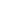                                                        Rúbrica de evaluación (12 puntos)

Indicaciones: Deberás tratar el tema del Desarraigo en base al primer capítulo de “El Reemplazante”, recuerda leer la rúbrica para saber lo que se te evaluará y así orientar de manera estratégica tu ensayo.*Desarraigo: es la pérdida o ruptura de las raíces sociales y familiares sufriendo la identidad personal un extrañamiento o pérdida de sentido vital, cultural y social.                                                               Ensayo                                                              Ensayo                                                              EnsayoNombre:Curso: 1MFecha: Objetivo: Realizar un Ensayo.Objetivo: Realizar un Ensayo.Objetivo: Realizar un Ensayo.Instrucciones:-Primero debes leer la pregunta y rúbrica de evaluación para saber cómo responder.-Segundo, deberás ver el primer capítulo (Temporada 1) de la serie chilena “El reemplazante” (Link https://www.cntv.cl/el-reemplazante-primera-temporada/cntv/2016-03-15/114205.html)-Cuide su vocabulario, ortografía y redacción.-Su respuesta debe contener una clara: introducción, desarrollo y conclusión.-Deberás usar la estructura del Género Argumentativo para elaborar tu Ensayo, el cual debe tener:  *Hipótesis o Tesis: Postura hecha (opinión) a partir de unos datos que sirven de base para iniciar una argumentación que cimente tu interpretación.  *Argumentos: Razones o hechos que validan tu opinión o postura.  *Conclusión: Momento final y de cierre de tu argumentación, aquí debes reafirmar tu postura en base a todo lo que expusiste. -El Ensayo debe poseer un título inventado por ti, que funcione como síntesis al tema e interpretación que desarrollarás.-La extensión mínima de tu respuesta debe ser de 15 líneas y máxima 20. Tienes que tener en consideración que lo central está en tu capacidad de síntesis.-Formato: Times new roman n-12 o arial 12. En caso de no contar con un computador, puedes realizarlo en tu cuaderno pero deberás usar una letra clara y legible.
-Fecha de entrega: Domingo 31 de mayo (23:59 hrs).Criterio210Estructura EnsayoPresenta introducción, desarrollo y conclusión.Presenta los elementos, pero no se distingue la estructuraPresenta un elemento de la estructura o no se distinguen las partesOrtografíaPresenta menos de 3 errores.Presenta menos de 6 errores.Presenta más de 6 errores.RedacciónOrganiza claramente las ideasOrganiza la información, pero presenta un error de redacción.No organiza claramente las ideas.EjemplificaciónProporciona como mínimo un ejemplo (personajes, escenas o momentos claves) que permiten evidenciar el tema en la serie.El ejemplo proporcionado no es totalmente pertinente o es poco claro.No ejemplifica o no es pertinente.Estructura ArgumentativaLa respuesta posee una estructura argumentativa clara.La respuesta presenta un error en su estructura o no es clara del todo.La respuesta no posee una estructura argumentativa.Título creativoEl Ensayo presenta un título creativo que sintetiza el contenido de este. Si bien el ensayo presenta un título, este no se relaciona con el contenido del Ensayo.El Ensayo no presenta un título creativo.